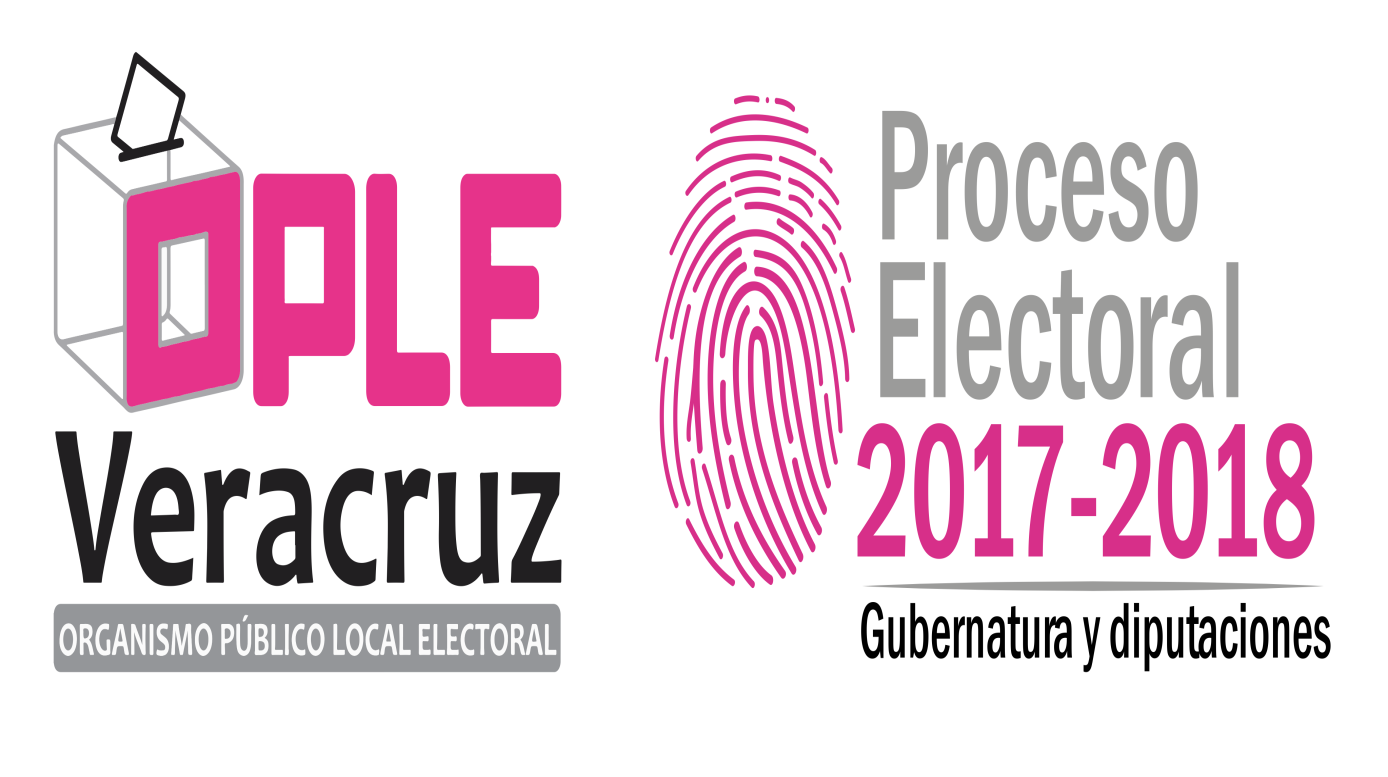 ÍndiceINTRODUCCIÓN La función de Oficiala Electoral, abarca la de realizar la certificación de documentos, con la reforma del Reglamento de la función de Oficialía Electoral en 2020, se estableció y preciso el procedimiento a seguir para las Ratificaciones.Ratificar es el acto o hecho de afirmar o revalidar un documento. El capítulo V del Reglamento, denominado “De las Ratificaciones”, establece el procedimiento que deberá seguirse para la atención de la ratificación de algún documento. Durante el proceso electoral, generalmente, la figura de ratificación es utilizada para ratificar las renuncias de aspirantes de candidaturas, candidaturas, así como renuncias de funcionarios que integran los ODES o ratificaciones o desistimientos de un procedimiento administrativo sustanciado por la Dirección Ejecutiva de Asuntos Jurídicos.Procedimiento para la atención de ratificaciones Las ratificaciones de los escritos de renuncias o de algún otro documento, se deberán realizar de manera inmediata, tomando en cuenta dos principios esenciales de la función de oficialía electoral: el de inmediación y oportunidad, es decir que se requiere que estas actas de ratificaciones, se realicen directa y rápidamente; para lo cual, una vez estando presente el o la compareciente se deberá desahogar la diligencia. Esta función de ratificar la podrán realizar en Oficinas Centrales como en Consejos Municipales o Distritales, con personas que tengan delegada la función de oficialía electoral, para ratificar renuncias presentadas directamente en la UTOE o en los consejos electorales.En razón de lo anterior, se describe los siguientes pasos a seguir:Cuando se reciba una renuncia o ratificación de un documento, el personal del Consejo o de la UTOE, deberá recibirla sellando el documento con el sello correspondiente, anotando la fecha, hora y firma de quien lo recibe.En el caso de Órganos Desconcentrados, se avisará inmediatamente a la Unidad, por el medio más expedito; debiendo remitir al correo electrónico brindado para ello, la renuncia y el oficio donde se comunica esa circunstancia. En el correo que para ese efecto envíen, deberá anotarse como asunto: el nombre completo de la persona que renuncia, así como el cargo por el que renuncia.La Unidad realizará el registro tanto de las ratificaciones recibidas en los Consejos como las recibidas en el Órgano central en el Libro de Certificaciones de la Unidad Técnica de Oficialía Electoral, para generar los folios y remitirlos en su caso, al Consejo donde levantará la ratificación del documento.Para realizar la ratificación del documento en comento, la persona que renuncia deberá:Estar presente (este es un acto personalísimo y no puede hacer con ningún tipo de representante);Presentar una identificación Oficial (INE o pasaporte) Presentar el documento original objeto de la ratificación.En el proceso de elaboración del acta de ratificación, antes de la firma de las misma, inmediatamente se deberá remitir al correo electrónico utoe-atencion-ratificaciones-2022@gmail.com, para la revisión por la UTOE, igualmente de las actas elaboradas en Órgano Central. El acta de ratificación se devolverá por la misma vía, junto con observaciones, que, en su caso se requieran, las cuales se deberán solventar de forma inmediata.Una vez hecho lo anterior, se generarán 3 juegos de actas de ratificación, estos deberán ser firmados en cada una de las fojas, incluido el anexo (3 juegos de copia del escrito de renuncia); por la o el compareciente y la persona encargada de diligencia. Posteriormente se procederá a colocar el sello de la Oficialía Electoral, en cada una de las fojas, incluyendo el anexo.Hecho lo anterior, se procederá inmediatamente a entregar el primer juego al o la compareciente, devolviéndole su credencial oficial y el escrito de renuncia que exhibió.Inmediatamente, en el caso de los ODES, se deberá remitir en forma digital al correo electrónico utoe-atencion-ratificaciones-2022@gmail.com,, el acta de ratificación, para que la UTOE remita al área tramitadora el acta generadaCabe recordar que, dada la trascendencia de este acto, deberá realizarse en las instalaciones de las oficinas del Consejo Municipal o Distrital según corresponda o en Oficinas Centrales de la UTOE, en estricta presencia de la persona que renuncia, quien deberá presentar su credencial oficial ante la persona fedataria.1.2 Elaboración del acta de ratificación El Reglamento de la función de Oficialía Electoral, establece que, para la validez, toda actuación propia de la función de Oficialía Electoral deberá constar por escrito; esto es la “Forma”, uno de los principios de la función de Oficialía Electoral. Para la elaboración de la ratificación, se deberán cumplir con las formalidades, que para las actas se especifican. Por lo que los formatos que se anexan al presente Manual, contiene los elementos de forma, como es encabezado, los márgenes, interlineado, el tipo de letra, tamaño de foja, numeración de páginas, cerrado de los espacios blancos si los hubiere y demás especificaciones necesarias para levantar las actas. Por lo que se deberá respetar y cuidar la forma en el levantamiento de una ratificación, a fin de que todas las actas emitidas tengan los elementos necesarios y uniformidad que para su validez. Por lo que, en los siguientes apartados, se presentan dos formatos para elaboración de ratificaciones en Consejo Municipal y en Oficinas Centrales 1.2.1 Elaboración de Ratificación de renuncias de funcionarios de ODES A continuación, se señala de forma numérica los pasos a seguir para levantar un acta de Ratificación cuando se trate de una renuncia presentada por algún funcionario o funcionaria integrante del Consejo (Anexo 1):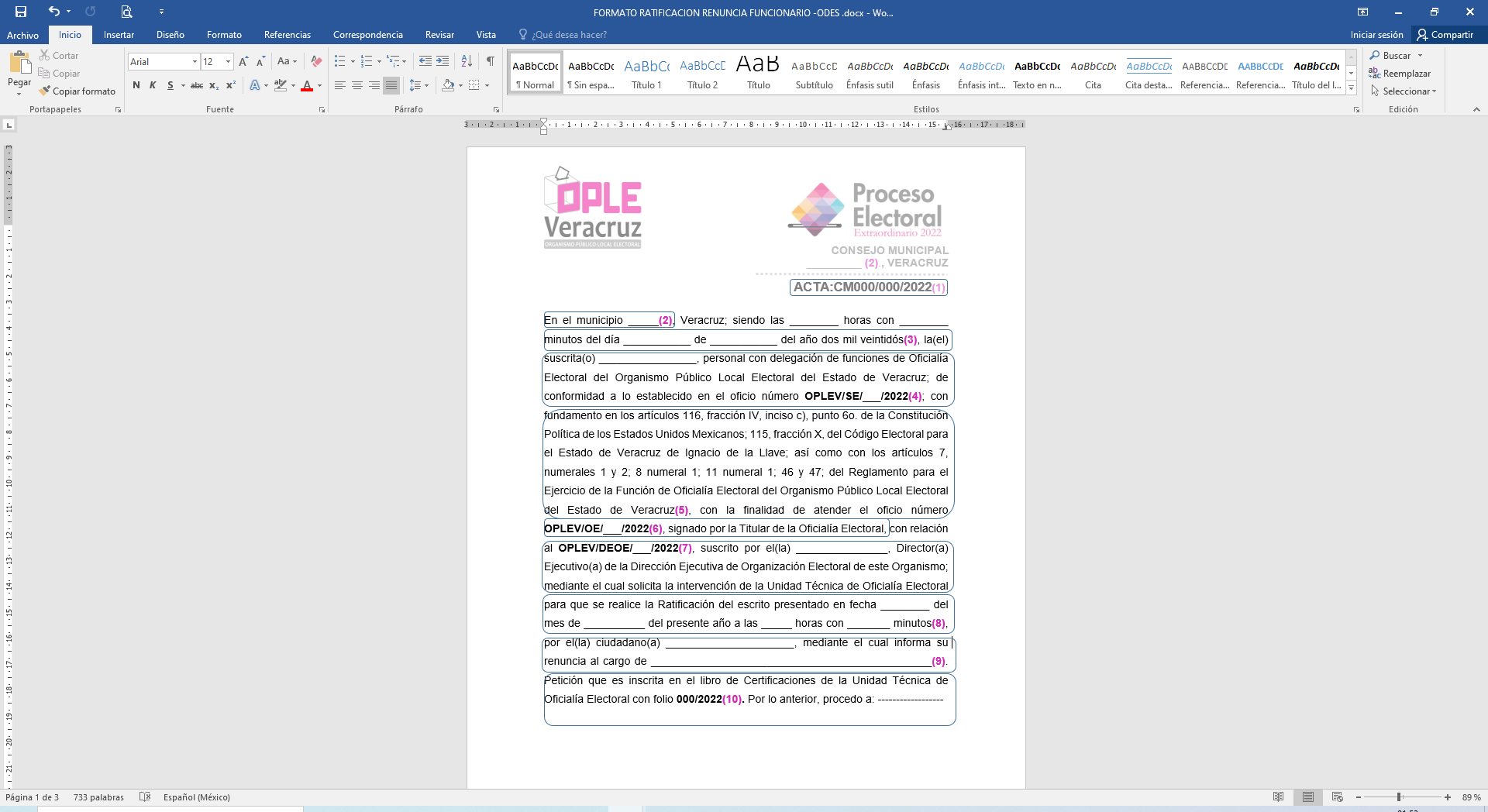 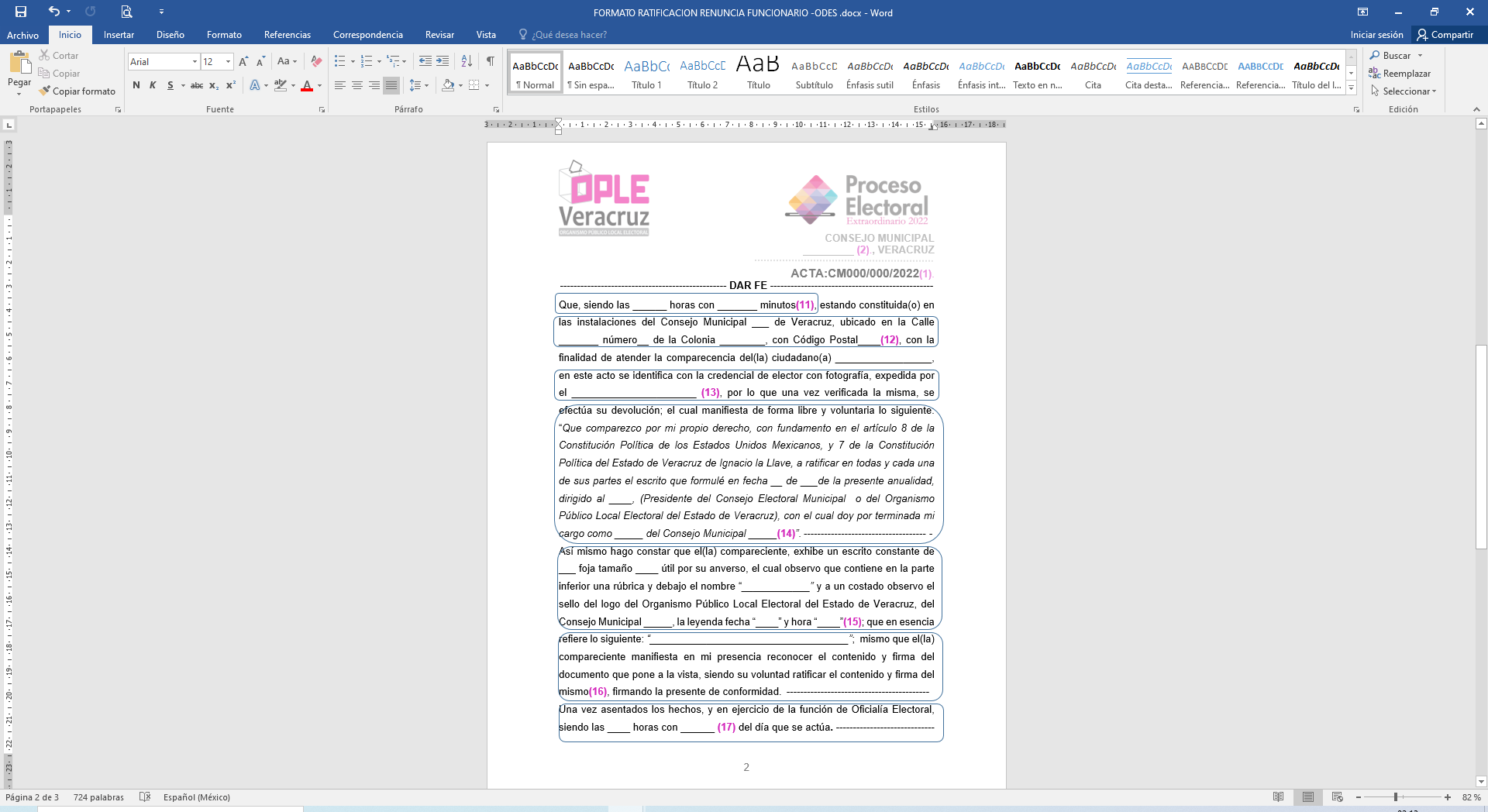 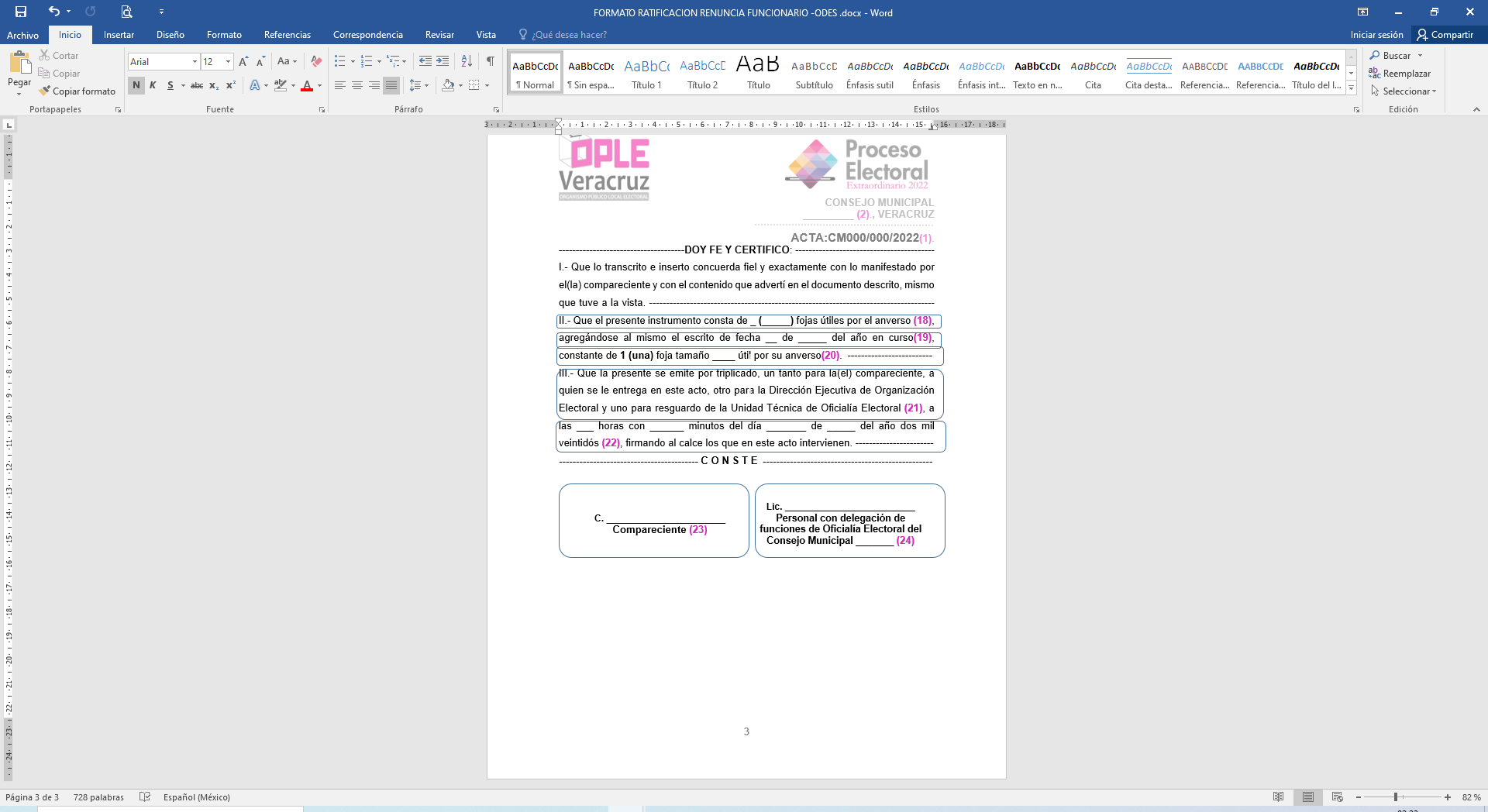 1.2.2 Elaboración de Ratificación de renuncias presentadas en la UTOE A continuación, se señala de forma numérica los pasos a seguir para levantar un acta de Ratificación cuando se trate de una renuncia presentada en la Unidad Técnica de Oficialía Electoral por algún funcionario o funcionaria integrante del Consejo (Anexo 2):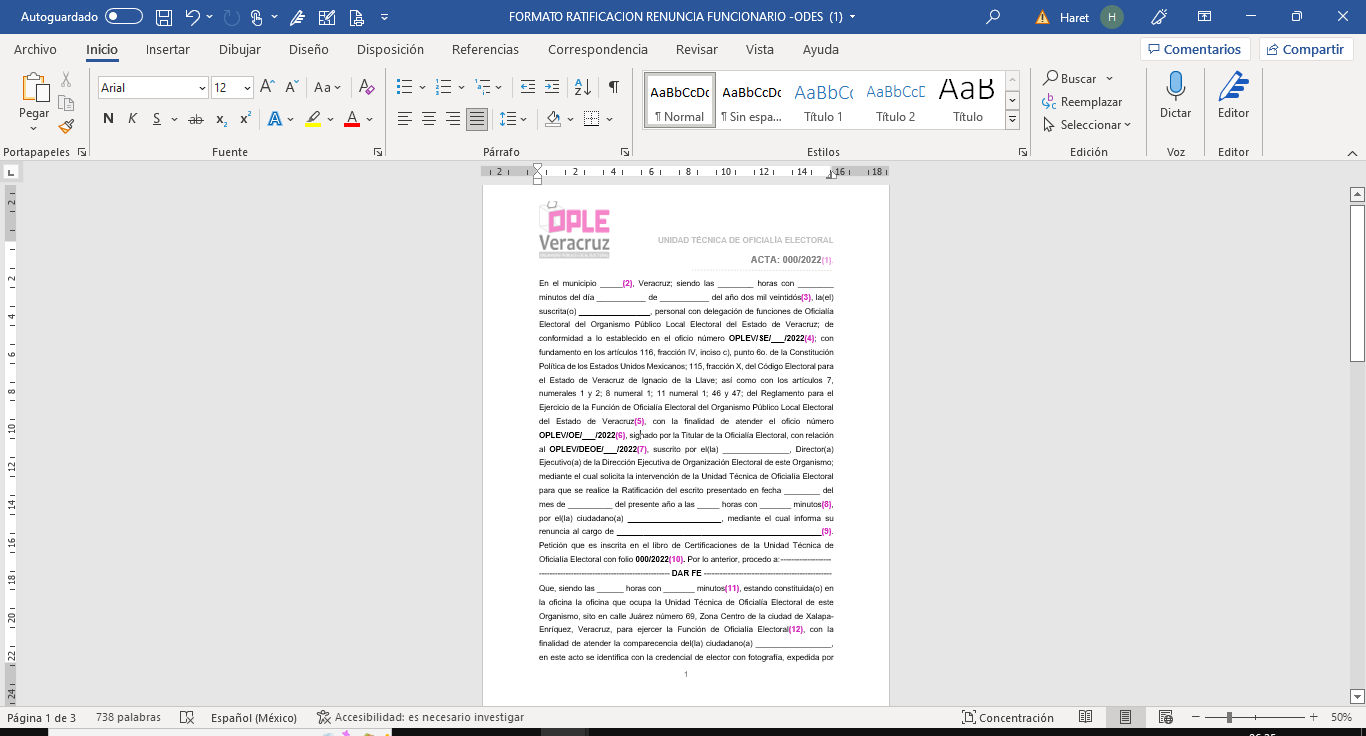 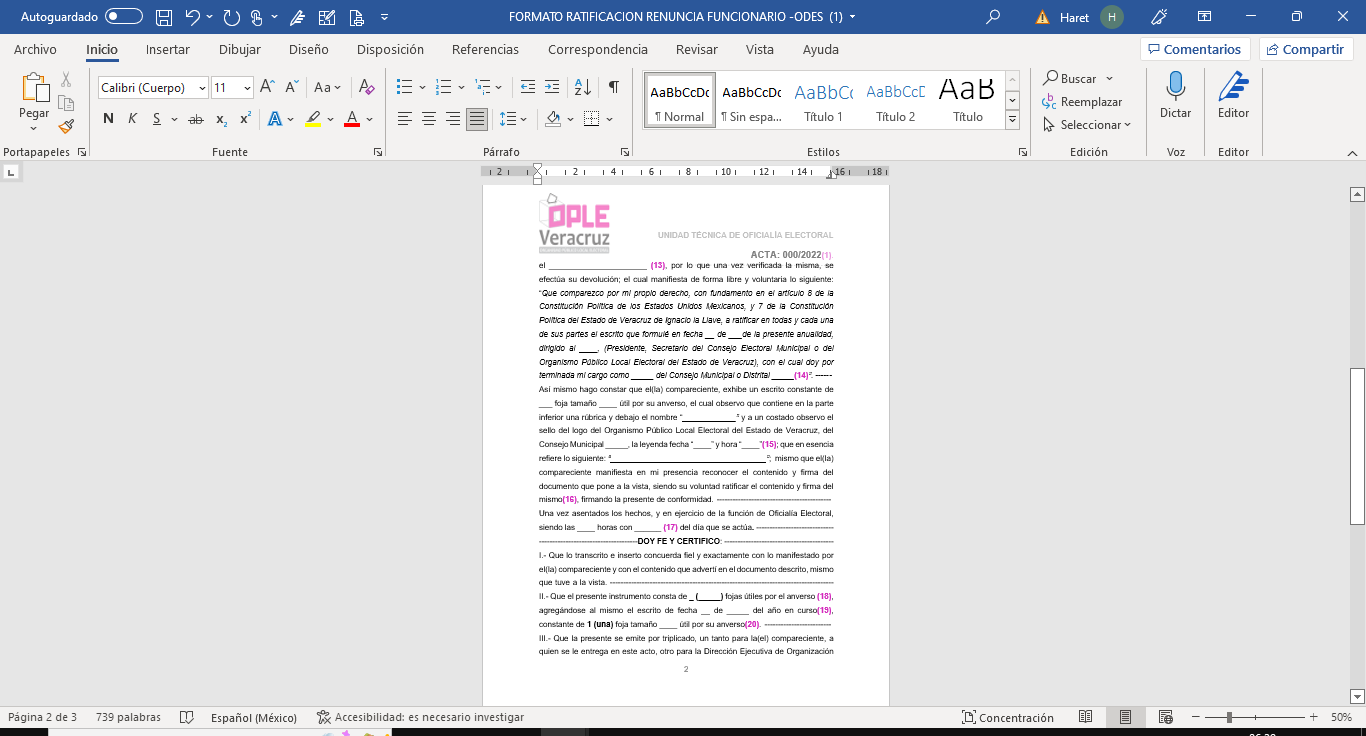 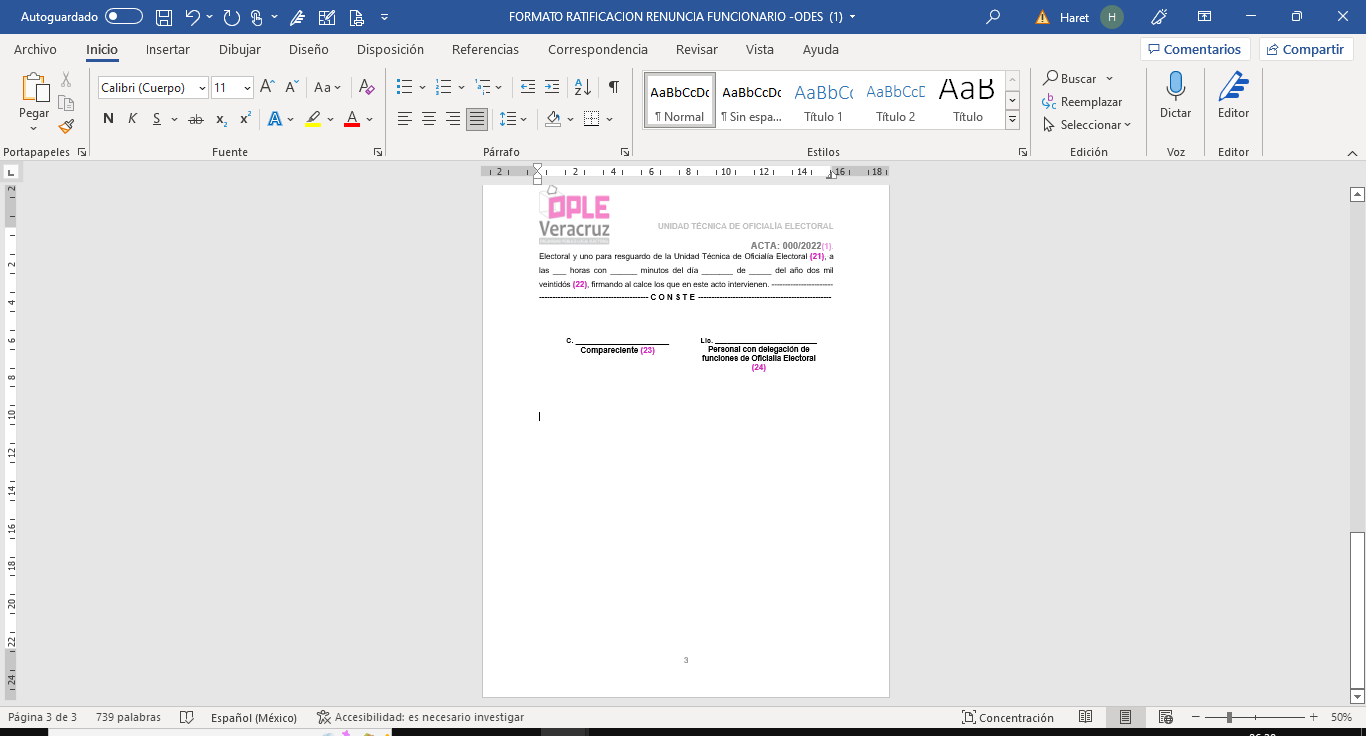 1.2.3 Elaboración de Ratificación de renuncias de aspirantes a candidaturas y candidaturas presentadas en ODES En el siguiente cuadro, se señala de forma numérica como elaborar la ratificación cuando se presente una renuncia de un aspirante a una candidatura independiente, candidatura independiente, candidaturas postuladas por un partido político o coalición (Anexo 3):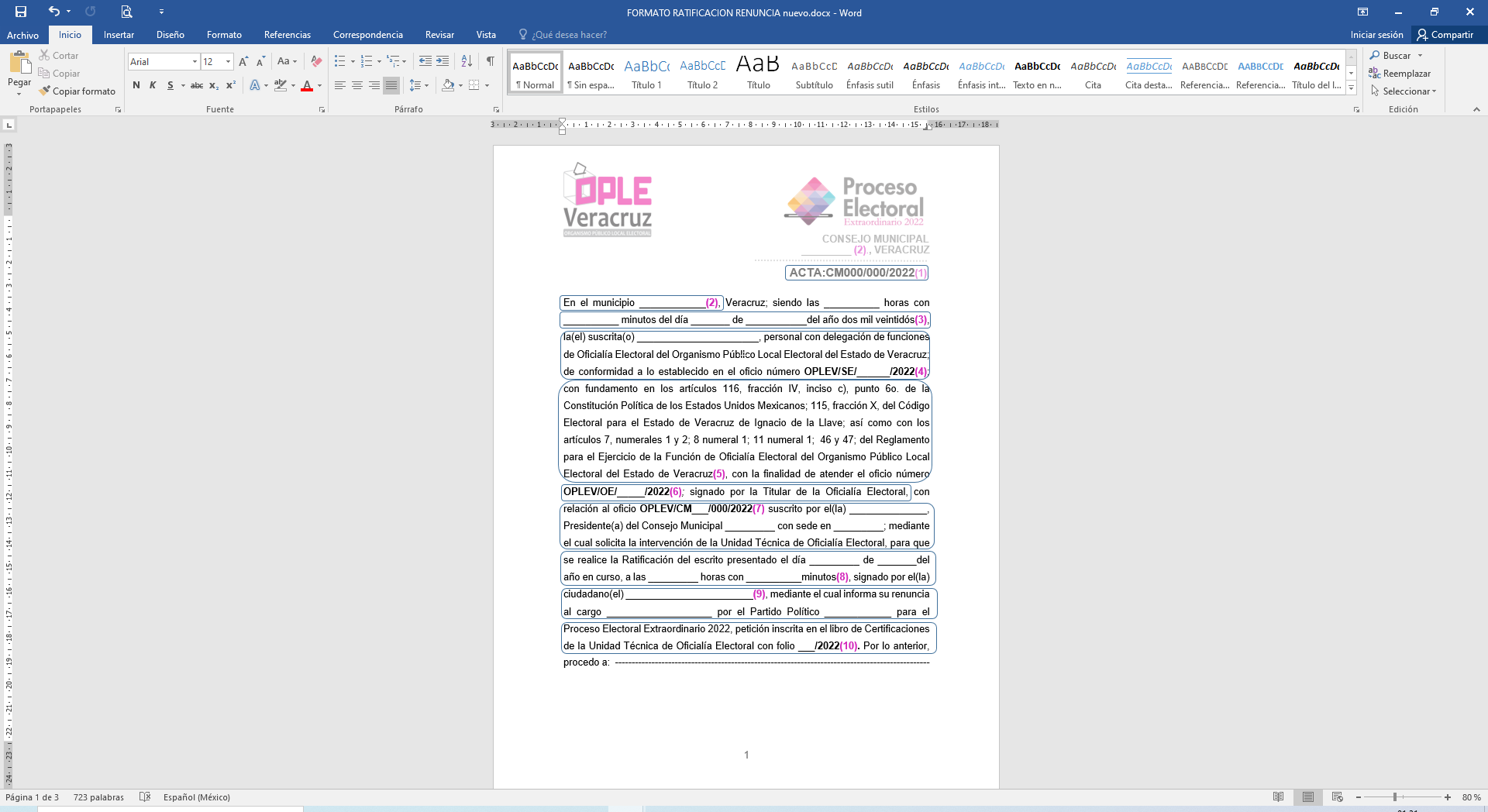 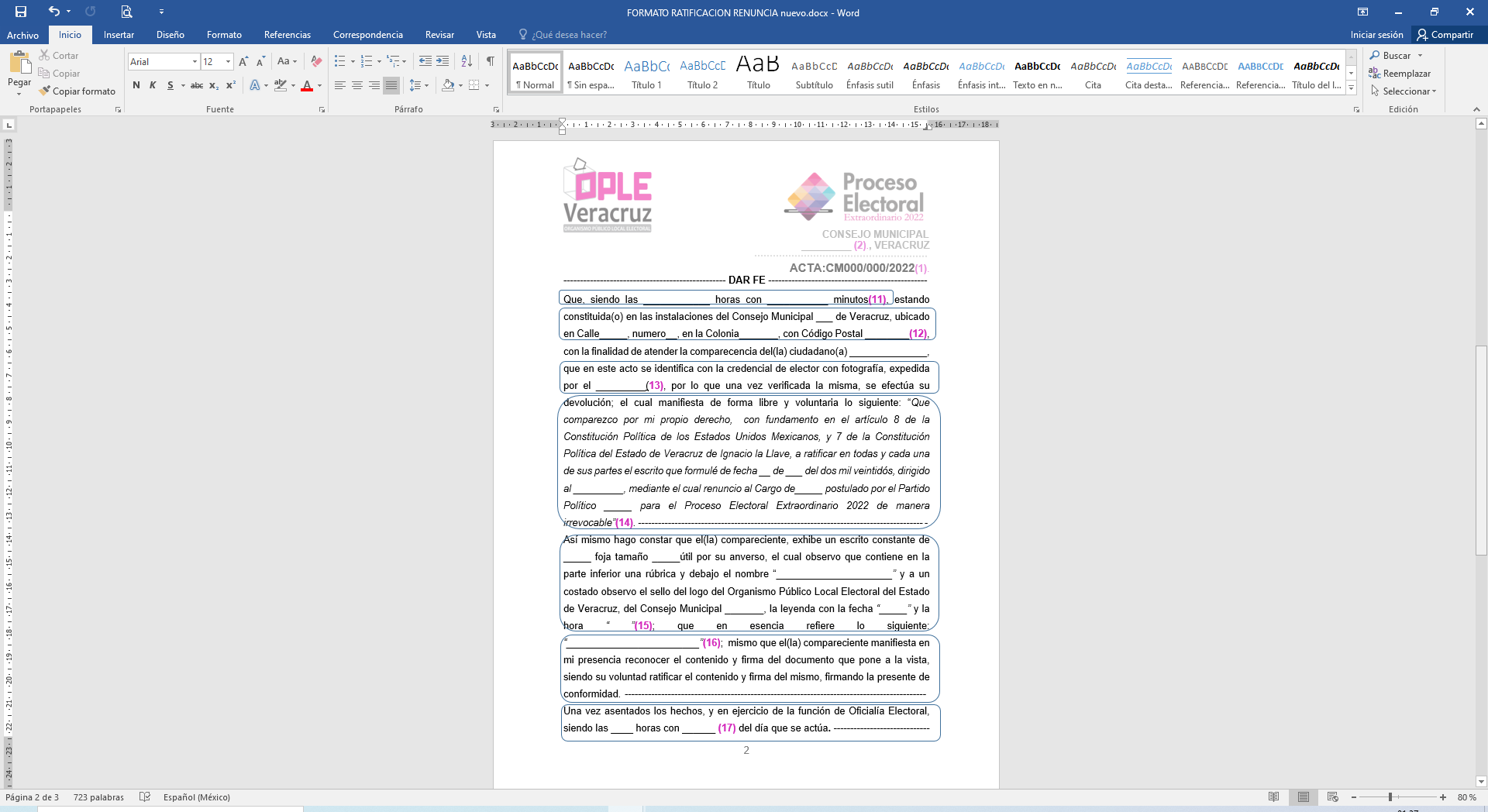 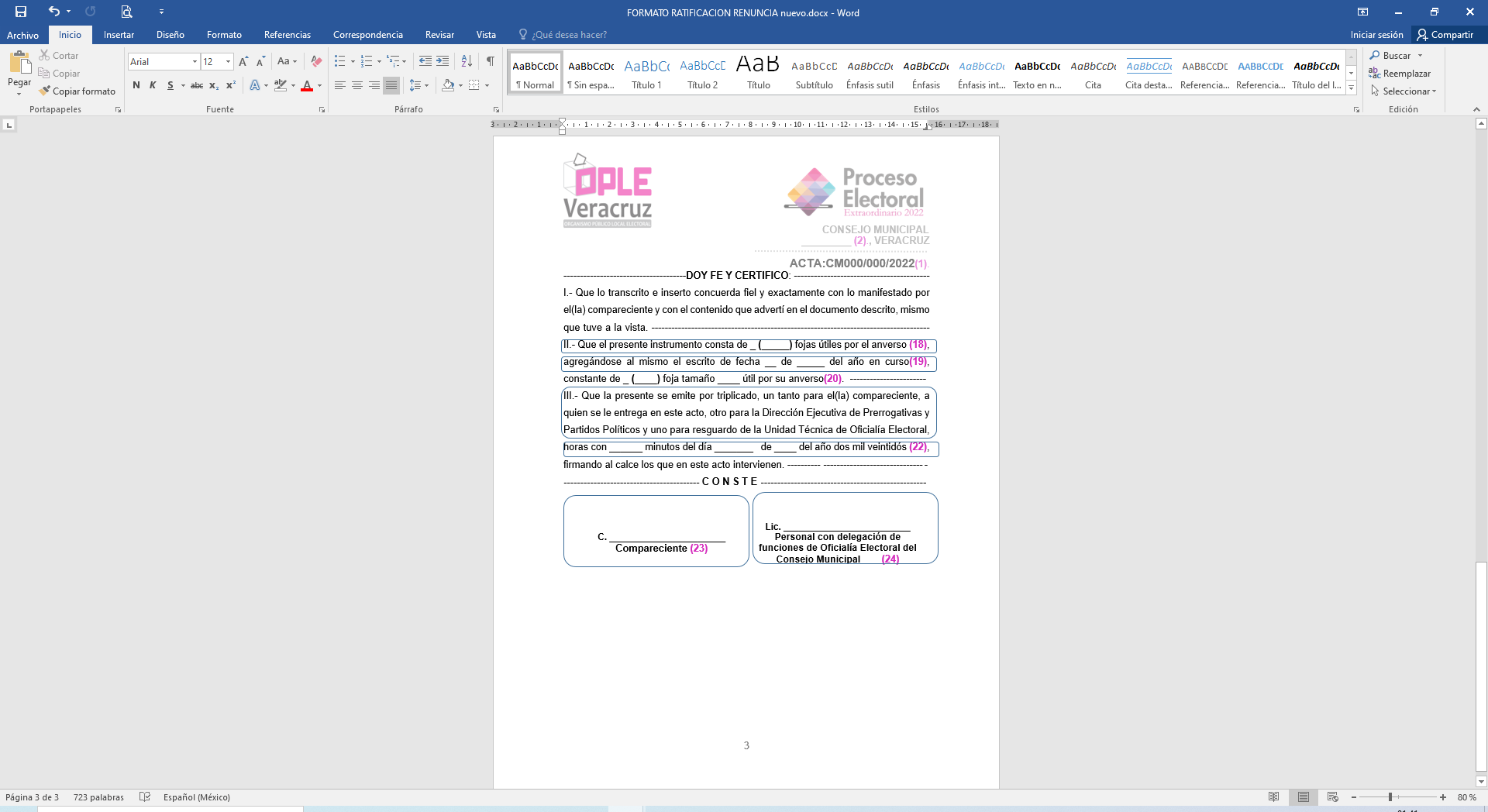 1.2.4 Elaboración de Ratificación de renuncias de aspirantes a candidaturas y candidaturas levantadas en UTOEEn el siguiente cuadro, se señala de forma numérica como elaborar la ratificación cuando se presente una renuncia de un aspirante a una candidatura independiente, candidatura independiente, o candidatura postulada por un partido político o coalición ante la Unidad Técnica de Oficialía Electoral (Anexo 4):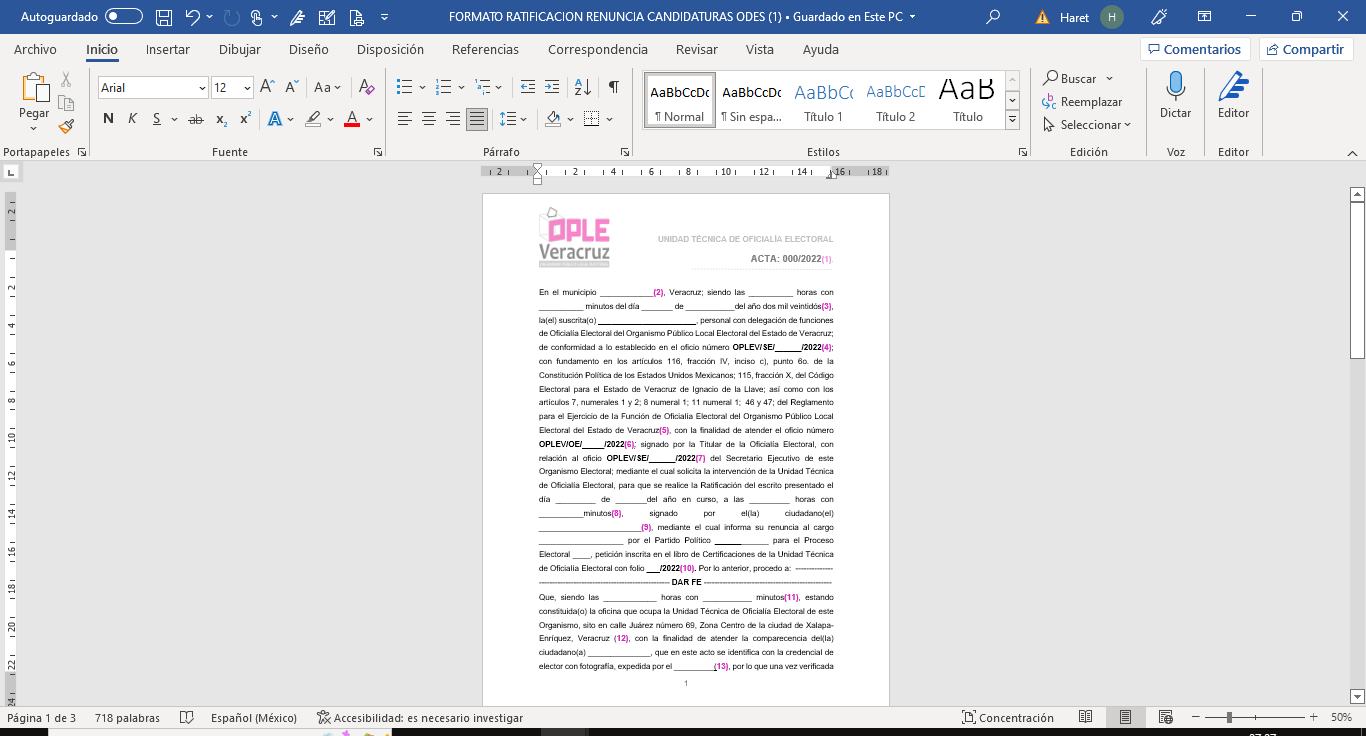 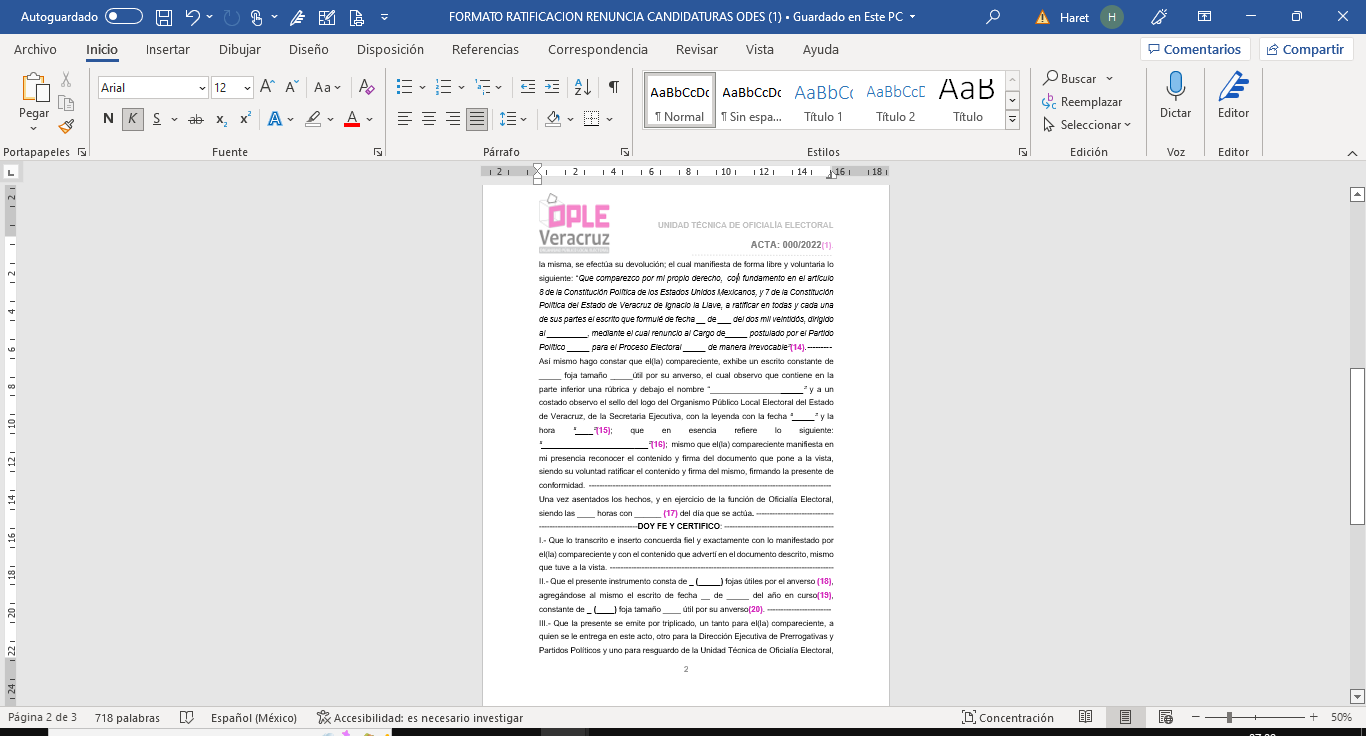 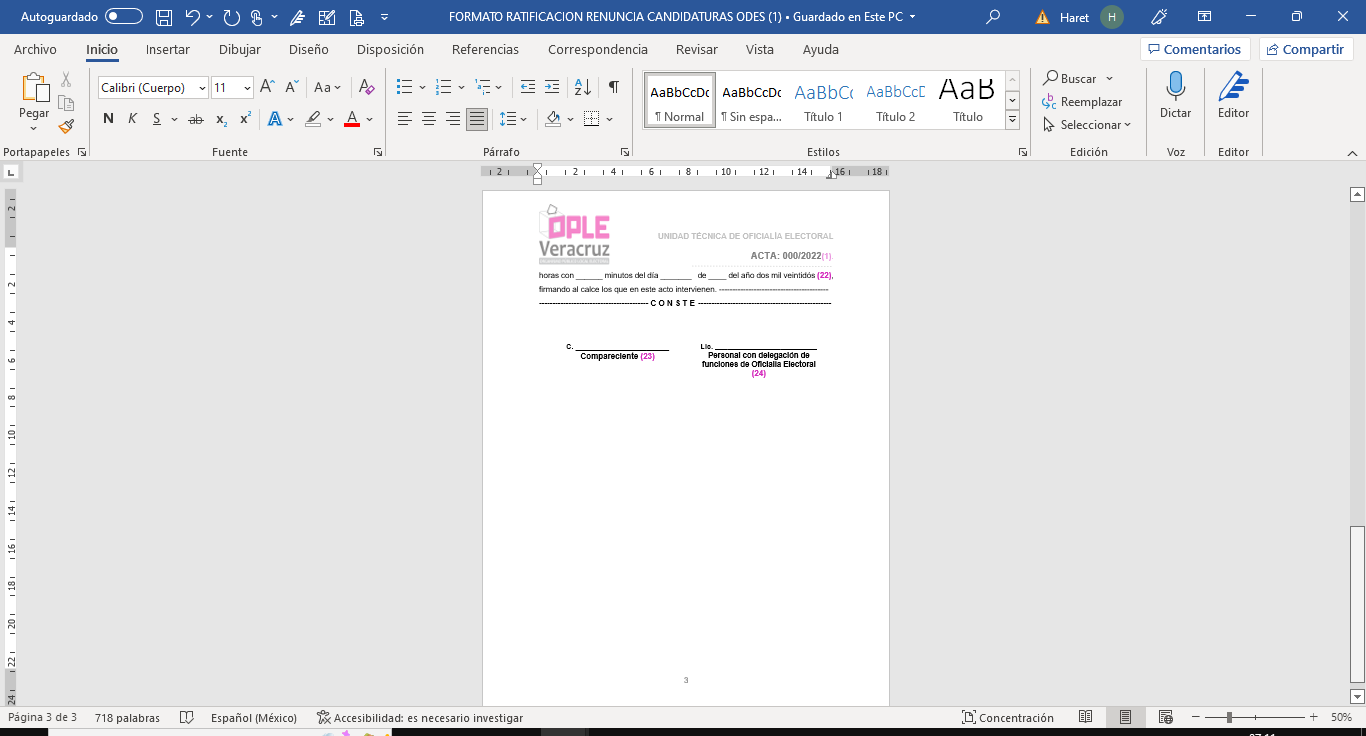 1.3. Remisión de expediente de ratificaciones.En el caso de los Consejos Municipales y Distritales deberán integrar los expedientes tanto físico como digital, misma que deberá ser de manera inmediata; es decir, concluida la firma y la entrega de su ratificación a la persona interesada, deberán escanearla y mandarla mediante correo electrónico a la Unidad, toda vez que es de gran relevancia que el área tramitadora, tenga rápidamente conocimiento de la ratificación de renuncia realizada, para en su caso, proceder a la sustitución respectiva. Por lo que estos procedimientos de renuncias, deberán desahogarse en el mismo día, estando presente el o la compareciente y remitirse de igual forma. Por lo que a continuación se precisan los paso a seguir para remitir los expedientes físicos, generados con motivo de las ratificaciones de renuncias:Una vez entregado un juego al o la compareciente, los otros dos juegos se digitalizan y se remitirán rápidamente vía correo electrónico utoe-atencion-ratificaciones-2022@gmail.com En el caso de las actas de ratificaciones de renuncias por aspirantes a candidaturas o bajo la figura de candidaturas, se deberán remitir los siguientes documentos:Oficio del Consejo Municipal firmado por el Presidente, donde comunica a la Unidad Técnica la existencia de la renuncia y solicita la intervención de la función de Oficialía Electoral para levantar la ratificación.Acuse del oficio de apoyo.Los dos juegos de acta de ratificación con el anexo. Oficio dirigido a la Titular de la Unidad mediante el cual remita los dos tantos de acta.En el caso de las actas levantadas con motivo de las ratificaciones de renuncias de funcionarios integrantes de ODES, se deberán remitir los siguientes documentos:Acuse del oficio de apoyo.Los dos juegos de acta de ratificación con el anexo. Oficio dirigido a la Titular de la Unidad mediante el cual remita los dos tantos de acta.Los expedientes físicos que se generen con motivo de cada ratificación deberán remitirse en un sobre cerrado y rotulado; directamente, a la Unidad Técnica de Oficialía Electoral, ya que será el área encargada de entregar el ejemplar correspondiente al área tramitadora y otro ejemplar original quedará a resguardado en archivo que obra en la UTOE.PROEMIO Datos de identificación del acta (nomenclatura la cual es proporcionado por la UTOE). Municipio en el que se realiza la ratificación.Hora de inicio y fecha con letra de la realización de ratificación.Nombre de la persona fedataria, encargado de la diligencia y el oficio delegatorio otorgado por el Secretario Ejecutivo.Fundamento Jurídico.Oficio de la UTOE en el cual se le asigna realizar la diligencia para la ratificación.Oficio del área (Dirección Ejecutiva de Organización Electoral), el nombre y cargo.Fecha y hora con letra de recepción del escrito de renuncia.Nombre del o la compareciente y cargo por el cual renuncia (incluyendo si es suplente o propietario)Número de inscripción del libro de registros en el que quedo asentando (nomenclatura la cual es proporcionado por la UTOE).CUERPO DEL ACTALa hora con letra en que se desarrolla la comparecencia.Domicilio del Consejo Municipal donde se desarrolla la comparecencia.La credencial oficial con que se identifica el o la compareciente.La manifestación expresa del compareciente de renunciar al cargo.Describir el escrito de renuncia: el número de fojas con letra, tamaño (carta u oficio), si contiene rubrica o firma, el nombre que aparece debajo de la firma (del o la compareciente), el sello del Consejo Municipal, la fecha y hora con que se recibió el escrito.Asentar textualmente del escrito, la parte donde renuncia al cargo y que ratifica voluntariamente el contenido.La hora en que se cierra la comparecencia.DATOS DEL CIERRE DEL ACTANúmero de fojas que conforman el acta de ratificación (en número y letra).La fecha del escrito de la renuncia.Número de foja(s) que conforman el Anexo (en número y en letra) y el tamaño de la foja.El señalamiento de que el acta se emite por triplicado (3 originales):Una para él o la compareciente. Una para el resguardo de la Unidad.Una para el área que solicito el trámite, la Dirección Ejecutiva de Organización Electoral Fecha y hora en letra de la emisión del acta de ratificación.Nombre y firma de la o el compareciente Nombre y firma de la persona encargada de diligencia con fe electoral.PROEMIO Datos de identificación del acta (nomenclatura la cual es proporcionado por la UTOE). Municipio en el que se realiza la ratificación.Hora de inicio y fecha con letra de la realización de ratificación.Nombre de la persona fedataria, encargado de la diligencia y el oficio delegatorio del Secretario Ejecutivo.Fundamento Jurídico.Oficio de la UTOE en el cual se le asigna realizar la diligencia para la ratificación.Oficio del área (Dirección Ejecutiva de Organización Electoral), el nombre y cargo.Fecha y hora con letra de recepción del escrito de renuncia.Nombre del o la compareciente y cargo por el cual renuncia (incluyendo si es suplente o propietario)Número de inscripción del libro de registros en el que quedo asentando (nomenclatura la cual es proporcionado por la UTOE).CUERPO DEL ACTALa hora con letra en que se desarrolla la comparecencia.Domicilio de la Unidad Técnica de Oficialía Electoral.La credencial oficial con que se identifica el o la compareciente.La manifestación expresa de la o el compareciente de renunciar al cargo.Describir el escrito de renuncia: el número de fojas con letra, tamaño (carta u oficio), si contiene rubrica o firma, el nombre que aparece debajo de la firma (del o la compareciente), el sello del Consejo Municipal, la fecha y hora con que se recibió el escrito.Asentar textualmente del escrito, la parte donde renuncia al cargo y que ratifica voluntariamente el contenido.La hora en que se cierra la comparecencia.DATOS DEL CIERRE DEL ACTANúmero de fojas que conforman el acta de ratificación (en número y letra).La fecha del escrito de la renuncia.Número de foja(s) que conforman el Anexo (en número y en letra) y el tamaño de la foja.El señalamiento de que el acta se emite por triplicado (3 originales):Una para él o la compareciente. Una para el resguardo de la Unidad.Una para el área que solicito el trámite, la Dirección Ejecutiva de Organización Electoral Fecha y hora en letra de la emisión del acta de ratificación.Nombre y firma de la o el compareciente Nombre y firma de la persona encargada de diligencia con fe electoral.PROEMIO Datos de identificación del acta (nomenclatura la cual es proporcionado por la UTOE). Municipio en el que se realiza la ratificación.Hora de inicio y fecha con letra de la realización de ratificación.Nombre de la persona fedataria, encargado de la diligencia y el oficio delegatorio otorgado por el Secretario Ejecutivo.Fundamento Jurídico.Oficio de la UTOE en el cual se le asigna realizar la diligencia para la ratificación.Oficio del Consejo Municipal donde solicita el ejercicio de la función para realizar la ratificación.Fecha y hora con letra de recepción del escrito de renuncia.Nombre completo del o la compareciente, cargo por el cual renuncia, incluyendo si es suplente o propietario, y en el caso que lo señale, el partido político o coalición por el cual es postulado.Número de inscripción del libro de registros en el que quedo asentando, (folio proporcionado por la UTOE).  CUERPO DEL ACTALa hora con letra en que se desarrolla la comparecencia.Domicilio del Consejo Municipal donde se desarrolla la comparecencia.La credencial oficial con que se identifica el o la compareciente.La manifestación expresa del compareciente de renunciar al cargo.Describir el escrito de renuncia: el número de fojas con letra, tamaño (carta u oficio), si contiene rubrica o firma, el nombre que aparece debajo de la firma (del o la compareciente), el sello del Consejo Municipal, la fecha y hora con que se recibió el escrito.Asentar textualmente del escrito, la parte donde renuncia al cargo y que ratifica voluntariamente el contenido.La hora en que se cierra la comparecencia.DATOS DEL CIERRE DEL ACTANúmero de fojas que conforman el acta de ratificación, (en número y letra)La fecha en letra del escrito de la renuncia.Número de foja(s) que conforman el Anexo, (en número y en letra) y tamaño El señalamiento de que el acta se emite por triplicado (3 originales):Una para él o la compareciente. Una para el resguardo de la Unidad.Una para el área que solicito el trámite la Dirección Ejecutiva de Prerrogativas y Partidos Políticos.Fecha y hora en letra de la emisión del acta de ratificación.Nombre y firma de la o el compareciente Nombre y firma de la persona encargada de diligencia con fe electoral.PROEMIO Datos de identificación del acta (nomenclatura la cual es proporcionado por la UTOE). Municipio en el que se realiza la ratificación.Hora de inicio y fecha con letra de la realización de ratificación.Nombre de la persona fedataria, encargado de la diligencia y el oficio delegatorio del Secretario Ejecutivo.Fundamento Jurídico.Oficio de la Secretaría Ejecutiva en el cual se instruye realizar la diligencia para la ratificación.Oficio de la UTOE en el cual se le asigna realizar la diligencia para la ratificación.Fecha y hora con letra de recepción del escrito de renuncia.Nombre completo del o la compareciente, cargo por el cual renuncia, incluyendo si es suplente o propietario, y en el caso que lo señale, el partido político o coalición por el cual es postulado.Número de inscripción del libro de registros en el que quedo asentando, (folio proporcionado por la UTOE).  CUERPO DEL ACTALa hora con letra en que se desarrolla la comparecencia.Domicilio del Consejo Municipal donde se desarrolla la comparecencia.La credencial oficial con que se identifica el o la compareciente.La manifestación expresa del compareciente de renunciar al cargo.Describir el escrito de renuncia: el número de fojas con letra, tamaño (carta u oficio), si contiene rubrica o firma, el nombre que aparece debajo de la firma (del o la compareciente), el sello del Consejo Municipal, la fecha y hora con que se recibió el escrito.Asentar textualmente del escrito, la parte donde renuncia al cargo y que ratifica voluntariamente el contenido.La hora en que se cierra la comparecencia.DATOS DEL CIERRE DEL ACTANúmero de fojas que conforman el acta de ratificación, (en número y letra)La fecha en letra del escrito de la renuncia.Número de foja(s) que conforman el Anexo, (en número y en letra) y tamaño El señalamiento de que el acta se emite por triplicado (3 originales):Una para él o la compareciente. Una para el resguardo de la Unidad.Una para el área que solicito el trámite la Dirección Ejecutiva de Prerrogativas y Partidos Políticos.Fecha y hora en letra de la emisión del acta de ratificación.Nombre y firma de la o el compareciente Nombre y firma de la persona encargada de diligencia con fe electoral.